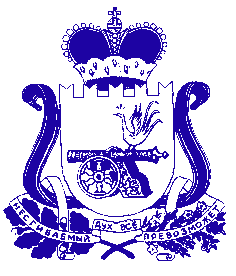 АДМИНИСТРАЦИЯ МУНИЦИПАЛЬНОГО ОБРАЗОВАНИЯ«ДЕМИДОВСКИЙ РАЙОН» СМОЛЕНСКОЙ ОБЛАСТИПОСТАНОВЛЕНИЕот 17.03.2021  № 158О внесении изменений в муниципальную программу«Развитие культуры в муниципальномобразовании «Демидовский район»Смоленской области»	В соответствии со статьей 179 Бюджетного кодекса Российской Федерации,  в связи с перераспределением денежных средств, Администрация муниципального образования «Демидовский район»  Смоленской области           ПОСТАНОВЛЯЕТ:1. Внести в муниципальную программу «Развитие культуры  в муниципальном образовании «Демидовский район» Смоленской области, утвержденную постановлением Администрации муниципального образования «Демидовский район» Смоленской области от 08.11.2013 № 568 (в редакции постановлений от 22.07.2014 № 388, от 20.10.2014 № 550, от 19.02.2015 № 79, от 21.09.2015 № 458, от 25.01.2016 № 46, от  29.06.2016 № 457, от  05.12.2016 № 855, от 30.01.2017 № 61, от 17.11.2017 № 901, от 16.03.2018 №160, от 23.05.2018 № 325, от 29.12.2018 № 810, от 20.02.2019 № 88, от 25.02.2020 №142, от 07.12.2020 №764) изменения,  изложив ее в новой редакции согласно приложению.2. Контроль за исполнением настоящего постановления возложить на заместителя Главы муниципального образования «Демидовский район» Смоленской области Крапивину Т.Н.Глава  муниципального образования«Демидовский район» Смоленской области                                         А. Ф. СеменовПриложение к постановлению Администрации 	муниципального образования« Демидовский район» 	Смоленской областиОт 17.03.2021№ 158 Паспорт муниципальной программы«Развитие культуры  в муниципальном образовании «Демидовский район» Смоленской области »1. Содержание проблемы и обоснования необходимости ее решения программно-целевым методомК числу факторов, положительно влияющих на развитие культуры, относятся: богатое историко-культурное наследие, народная культура, фольклор и ремесла, наличие сети учреждений культуры и искусства, квалифицированных кадров.Сеть учреждений  культуры муниципального образования «Демидовский район» Смоленской области  включает в себя:1) Муниципальное бюджетное учреждение культуры «Централизованная клубная система» муниципального образования «Демидовский район» Смоленской области в его составе:а) Демидовский Дом культуры;б) Пржевальский ГДК;в) 11 сельских Домов культуры;2) Муниципальное бюджетное  учреждение культуры  Централизованная библиотечная система Демидовского района Смоленской области, в его составе  20 библиотек:а) Демидовская центральная районная;б) Демидовская центральная детская;в) Пржевальская поселковая взрослая;г) Пржевальская поселковая детская;д) 16 поселенческих библиотек – филиалов (2 из них библиотеки – клуб).е) Муниципальное  бюджетное  учреждение дополнительного образования Демидовская детская школа искусств;ж) Муниципальное бюджетное учреждение Демидовский историко-краеведческий музейз) Муниципальное казенное учреждение «Централизованная бухгалтерия учреждений культуры» «Демидовский район» Смоленской области.       Работниками учреждений культуры Демидовского района накоплен  богатейший опыт в сфере изучения, сохранения и пропаганды традиций русского народного творчества, проведения международных  и районных мероприятий, многие из которых стали визитной карточкой  района. Вместе с тем недостаточное финансирование и слабая материально-техническая база учреждений культуры и искусства увеличивают разрыв между культурными потребностями населения Демидовского  района и возможностями их удовлетворения.В настоящее время острой проблемой остается сохранение и пополнение библиотечных фондов книгами и периодическими изданиями. Фонды библиотек приходят в негодность, количество списанных книг превышает количество поступающих. Особенно это касается библиотечного фонда для детей младшего и среднего возраста.В целях расширения свободного доступа читателей к фондам библиотек необходимо проведение работ по компьютеризации, созданию новых информационных ресурсов и услуг для населения, необходимо активизировать социокультурную работу по продвижению чтения, формированию художественной культуры жителей.Из-за финансового дефицита недостаточно осуществляется гастрольная деятельность  самодеятельных  коллективов, в результате снижается уровень культурного обслуживания населения, сдерживается творческий рост  артистов. Уровень предоставления услуг учреждениями культуры и искусства не соответствует современным требованиям комфорта, доступности, технической оснащенности, мобильности, зрелищности и т.д.Сложилась острая необходимость в обеспечении эффективной организации музейного обслуживания населения Демидовского района, обеспечении сохранности культурных ценностей, находящихся в музее. Существует проблема обновления экспозиций и создания новых.Недостаточная техническая оснащенность музейных экспозиций привела к их несоответствию современным требованиям. Ухудшение качества музейных экспозиций сказывается на их посещаемости.В целях увеличения посещений музея необходимо провести их модернизацию для предоставления многопрофильного и качественного продукта.Современное состояние материально-технической базы учреждений культуры характеризуется высокой степенью изношенности зданий, сооружений, оборудования, внутренних инженерных коммуникаций.Несоответствие материально-технического состояния и оснащенности учреждений культуры современным нормам и изменившимся социокультурным ориентациям населения является сдерживающим фактором достижения цели обеспечения равных возможностей доступа и повышения качества оказываемых услуг.Практически все здания  учреждений  культуры требуют капитального ремонта и замены внутренних инженерных коммуникаций, имеют ветхие электрические сети. В современных условиях формирования гражданского общества, глобализации, информатизации всех сфер общественной жизни перед сферой культуры стоит задача соответствовать времени, по-новому решать существующие и возникающие проблемы, по-новому подходить к поиску средств развития и совершенствования деятельности, обеспечивая конкурентоспособность сферы и, главное, - конституционные гарантии населения Демидовского района в сфере культуры. Проблемы внутреннего и въездного туризма  в муниципальном образовании «Демидовский район» Смоленской области на 2014 год содержат обоснование соответствия решаемой проблемы приоритетам социально-экономического развития муниципального образования «Демидовский район» Смоленской области.Тесная взаимосвязь процессов, происходящих в сфере культуры, с процессами, происходящими в муниципальном образовании «Демидовский район» Смоленской области, делает использование программно-целевого метода планирование бюджетных средств необходимым условием дальнейшего развития культуры.2. Цели, задачи и целевые показатели программыЦелью  Программы является создание социально-экономических условий для развития культуры в муниципальном  образовании «Демидовский район» Смоленской области.Задачи Программы:организация культурно-досуговой деятельности в муниципальном образовании «Демидовский район» Смоленской области;обеспечение качественного предоставления дополнительного образования детей    в сфере культуры и искусства Смоленской области;организация библиотечного обслуживания населения в муниципальном образовании «Демидовский район» Смоленской области;организация музейного обслуживания населения муниципального образования «Демидовский район» Смоленской области; развитие внутреннего и выездного туризма в муниципальном образовании «Демидовский район»  Смоленской области;организация бухгалтерского обслуживания  учреждений культуры в муниципальном образовании «Демидовский район» Смоленской области;обеспечение деятельности  Отдела по культуре Администрации муниципального образования «Демидовский район» Смоленской области».Целевые показатели реализации муниципальной программы:количество проведенных коцертов  и концертных программ не менее  832   в год;количество посетивших данные мероприятия не менее  32500 человек в год;количество читателей библиотек не менее75000 человек  в год;количество книговыдач библиотечного фонда не менее  130000        экземпляров в год;количество посещений библиотек не менее 65000чел. в годколичество учащихся МБУДО Демидовская ДШИ 2014 год- 2022015 год -1862016 год -1802017 год - 1552018 год - 1552019 год - 2002020 год - 2002021 год -2002022 год -2002023 год-200количество посещений музея тыс. чел.:2014 год -  6,72015 год - 6.72016 год  - 6,72017 год - 6,72018 год - 6,72019 год - 6,82020 год- 1,62021 год -4,52022 год -6,82023 год- 6,8количество выставок и экспозиций в музее, ед.:               2014 год - 142015 год - 152016 год - 152017 год - 142018 год - 152017 год - 162018 год - 162019 год-  162020 год - 152021 год - 152022 год- 162023 год-16доля представленных посетителям музейных предметов в общем количестве музейных предметов основного фонда:2014год - 8,1%2015год - 8,4%2016год - 8,6%2017год - 8,6%2018 год - 8,6%2019 год - 8,6%2020 год - 8,6%2021 год - 8,6%2022 год-  8,6%2023год- 8,6%3. Перечень программных мероприятийПодпрограммы:1.«Организация музейного обслуживания населения Муниципальным бюджетным учреждением Демидовский историко-краеведческий музей»;2. «Предоставления   дополнительного образования  детей  в области культуры и искусства на территории муниципального образования «Демидовский район» Смоленской области»;3.«Организация библиотечного обслуживания населения» Муниципальным  бюджетным учреждением культуры Централизованная библиотечная система Демидовского района Смоленской области; 4.«Организация культурно-досуговой деятельности Муниципальным бюджетным учреждением культуры «Централизованная клубная система» муниципального образования «Демидовский район» Смоленской области;5.«Организация бухгалтерского обслуживания учреждений культуры в муниципальном образовании «Демидовский район» Смоленской области»;6.«Развитие внутреннего и въездного туризма в муниципальном образовании «Демидовский район» Смоленской области;7.«Обеспечение деятельности  Отдела по культуре Администрации муниципального образования «Демидовский район» Смоленской области.4. Обоснование ресурсного обеспечения программыРесурсное обеспечение муниципальной программы осуществляется за счет  средств  бюджета  муниципального образования «Демидовский  район» Смоленской области, средств полученных от предпринимательской деятельности и целевых взносов родителей.Общий объем средств муниципальной программы составляет   421549,8тыс. рублей, в том числе средства бюджета муниципального образования «Демидовский  район» Смоленской области    379872,2 тыс. рублей, средства, полученные от предпринимательской деятельности 16166,6 тыс. рублей, средства от целевых взносов родителей 3695,9 тыс. рублей, средства федерального и областного бюджета   государственная поддержка муниципальных учреждений культуры  находящихся на территории сельских поселений 689,8тыс. рублей, на выплату денежного поощрения работникам лучших  муниципальных учреждений культуры находящихся на территориях сельских поселений 154,7тыс.рублей, комплектование книжных фондов библиотек 19,7 тыс. рублей, иные межбюджетные трансферты бюджетам муниципальных районов на подключение общедоступных библиотек к информационно-телекоммуникационной сети «Интернет» и развитие системы библиотечного дела  836,2тыс. рублей, субсидия на расходы в части оплаты труда 13136,9 тыс. рублей, на обеспечение развития и укрепления материально-технической базы муниципальных домов культуры (капитальный и текущий ремонт зданий и сооружений) 2860,5 тыс. рублей, на выполнение ,на обеспечение комплексного развития сельских территорий (реализация проектов комплексного развития сельских территорий)3920,1 тыс. рублей, расходы связанные с реализацией федеральной целевой программы «Увековечивание памяти погибших при защите отечества на 2019-2024 годах» 197,2 тыс. рублейОбъемы финансирования мероприятий муниципальной программы подлежат корректировке с учетом возможностей средств местного бюджета и  средств полученных от предпринимательской деятельности.5.  Механизм реализации программыАдминистрация муниципального образования «Демидовский район» Смоленской области организует реализацию муниципальной программы и взаимодействует с Отделом по культуре Администрации муниципального образования «Демидовский район» Смоленской области  по вопросам проведения котировок, конкурсов и аукционов.Непосредственно ответственность за выполнение подпрограмм и предоставление отчетности несут руководители учреждений культуры Муниципального образования «Демидовский район» Смоленской области. Отдел по культуре Администрации муниципального образования «Демидовский район» Смоленской области организует сбор и систематизацию информации по реализации программных мероприятий и предоставляет отчет в отдел по экономическому развитию и управлению имуществом Администрации муниципального образования «Демидовский район» Смоленской области.В ходе реализации программы допускается корректировка программных мероприятий их ресурсного обеспечения.1.Подпрограмма  «Музейное обслуживание на территории муниципального образования  «Демидовский район» Смоленской области»ПАСПОРТ ПОДПРОГРАММЫ1. Содержание проблемы и обоснования необходимости ее решения программно-целевым методомМуниципальное бюджетное учреждение Демидовский историко-краеведческий музей (далее - Музей) является надежным и эффективным социально-культурным учреждением, где сохраняются музейные экспонаты истории, культуры и искусства, играющие важную роль в духовном развитии человека. Они осуществляют широкий спектр социальных функций: образовательную, воспитательную, просветительную, досуговую.  Движимое культурное наследие Демидовского  района экспонируется, хранится, изучается в Музее.Фонд Музея имеет разветвленную структуру, где представлены все направления культурного наследия: живопись, прикладное искусство, предметы нумизматики, этнографии, археологии, документы, и др. Ежегодно увеличивается количество единиц хранения основного и вспомогательного фондов Музея, которые имеют стабильное количество посетителей с тенденцией к увеличению. Общий объем музейного фонда  составляет  5977 ед. хранения, в том числе основной фонд – 3853 ед. хранения, вспомогательный фонд – 2124 ед. хранения.Сегодняшний день требует от Музея формирования нового подхода к своей работе: создание новых экспозиций, совершенствование учётно-хранительской деятельности Музея, внедрение новых информационных технологий,  активной работы с различными организациями, учреждениями, своевременной рекламной деятельности.Имеющиеся в Музее проблемы, требуют решения задач программным методом.2 Цели, задачи и целевые показатели подпрограммыОсновной  целью подпрограммы является  создание условий для реализации прав каждого посетителя на свободный доступ к музейным предметам и музейным коллекциям.Целевые показатели реализации подпрограммы:количество посещений музея тыс. чел.:2014 год - 6,72015 год - 6,72016 год - 6,72017год - 6,72018год -6,72019год -6,82020год-1,62021год-4,52022 год-6,82023год-6,8количество выставок и экспозиций в музее, ед.: 2014год - 142015год - 152016год - 152017год- 142018 год -152019 год -162020 год-152021 год-152022 год-162023 год-16доля представленных посетителям музейных предметов в общем количестве музейных предметов основного фонда, %:2014год - 8,1%2015год - 8,4%2016год - 8,6%2017год- 8,6%2018год -8,6%2019год -8,6%2020год-8,6% 2021год-8,6%2022 год-8,6%2023 год -8,6%3. Перечень подпрограммных мероприятийПеречень подпрограммных мероприятий предоставлен в приложении №1 к  настоящей  муниципальной программе.4. Обоснование ресурсного обеспечения подпрограммыРесурсное обеспечение подпрограммы осуществляется за счет  средств  бюджета  муниципального образования «Демидовский  район» Смоленской области  и средств полученных от предпринимательской деятельности. Общий объем средств подпрограммы составляет 19743,1тыс.  рублей, в том числе средства бюджета муниципального образования «Демидовский район» Смоленской области 18370,7 тыс.рублей, средства, полученные от предпринимательской деятельности 477,9тыс. рублей, средства федерального и областного бюджета 894,5тыс. рублей.Объемы финансирования мероприятий подпрограммы подлежат корректировке с учетом возможностей средств местного бюджета и  средств полученных от предпринимательской деятельности.5.  Механизм реализации подпрограммыНепосредственно ответственность за выполнение данной  подпрограммы и предоставление отчетности несет  руководитель Муниципального бюджетного учреждения Демидовский историко-краеведческий музей. В ходе реализации подпрограммы допускается корректировка подпрограммных мероприятий их ресурсного обеспечения.2. Подпрограмма «Предоставление дополнительного образования детей в области культуры и искусства на территории муниципального образования «Демидовский район» Смоленской области» ПАСПОРТ ПОДПРОГРАММЫ1. Содержание проблемы и обоснования необходимости ее решения программно-целевым методомМуниципальное бюджетное  учреждение дополнительного образования  Демидовская детская школа искусств (далее - Школа)  является центром эстетического воспитания в муниципальном образовании «Демидовский  район» Смоленской области, пропагандистом музыкального и художественного искусства.В  школе могут  обучаться  все желающие по следующим направлениям: 1) - фортепиано,2) - баян, аккордеон, гармонь3) - домра, балалайка, гитара,4) - эстрадное пение5) - хоровое пение6) - изобразительное искусство7) - хореография8) -театральное9) - духовые инструменты. В школе трудится стабильный коллектив преподавателей, имеющих специальное музыкальное образование и стаж работы от 1 года до 45 лет.Преподаватели индивидуально подходят к выбору программ, обеспечивают функционирование и развитие школы  в интересах личности,  пропагандируют и развивают  высокую культуру.Ученики школы с успехом выступают на международных, областных, районных  фестивалях и  конкурсах.Реализация образовательных программ в современных условиях невозможна без материально-технического обеспечения процесса обучения.     В школе имеются музыкальные  инструменты,  на которых занимаются дети, но износ их составляет около 90%.   Имеющиеся в школе проблемы требуют решения программным  методом.2.  Цели, задачи и целевые показатели подпрограммыОсновной целью подпрограммы является удовлетворение потребностей личности в интеллектуальном, культурном, нравственном развитии по средствам освоения дополнительных образовательных программ в сфере искусств, воспитания, подготовленного и активного потребления художественных ценностей, подготовка учащихся  к продолжению профессионального обучения в средних и высших специальных учебных заведениях по специальностям искусства и культуры.3. Перечень подпрограммных мероприятийПеречень подпрограммных мероприятий предоставлен в приложении №1 к  настоящей  муниципальной программе.4. Обоснование ресурсного обеспечения подпрограммыРесурсное обеспечение подпрограммы осуществляется за счет  средств  бюджета  муниципального образования «Демидовский  район» Смоленской области  и средств полученных от предпринимательской деятельности. Общий объем средств подпрограммы составляет -51846,1тыс.  рублей, в том числе средства бюджета муниципального образования «Демидовский район» Смоленской области -  46829,2тыс. рублей, средства, полученные от предпринимательской деятельности — 3695,9тыс. рублей, средства федерального и областного бюджета -1321,0тыс. рублей.Объемы финансирования мероприятий подпрограммы подлежат корректировке с учетом возможностей средств местного бюджета и  средств полученных от предпринимательской деятельности.5.  Механизм реализации подпрограммыНепосредственно ответственность за выполнение данной  подпрограммы и предоставление отчетности несет руководитель Муниципального бюджетного учреждения дополнительного образования  Демидовская детская школа искусств. В ходе реализации программы допускается корректировка подпрограммных мероприятий их ресурсного обеспечения.3.Подпрограмма «Организация библиотечного обслуживания населения на территории муниципального образования «Демидовский район» Смоленской области»ПАСПОРТ ПОДПРОГРАММЫ1. Содержание проблемы и обоснования необходимости ее решения программно-целевым методомБиблиотекам принадлежит важная роль в распространении знаний, в сохранении культурного наследия, в обеспечении свободного доступа к этому наследию всех категорий населения.Успешное развитие и модернизация библиотек во многом зависит от быстрого реагирования на происходящие перемены в обществе, своевременной выработки библиотечной стратегии, правильного выбора целей и приоритетов, формирования нового профессионального менталитета у сотрудников библиотек.В настоящее время библиотека является одним из многочисленных, наиболее посещаемых учреждений культуры, бесплатно предоставляющих пользователям свои услуги.Современный этап развития отечественных библиотек характеризуется, с одной стороны, стабилизацией спроса на традиционные библиотечные услуги, а с другой стороны увеличивается роль конкурентной среды (все более доступен Интернет и его поисковые возможности). Поэтому современная библиотека не может сегодня ограничить свой сервис стандартным набором услуг, она должна расширять его границы за счет освоения информационных и социально- культурных технологий и связывать свое развитие с обеспечением доступа пользователей к любой документированной информации, не ограниченной библиотечными фондами. Необходимо улучшить качество библиотечного и информационного обслуживания пользователей библиотек, в том числе рационализировать библиотечно-библиографические процессы, расширять ассортимент информационных услуг, оказываемых населению.Подпрограмма направлена на удовлетворение потребностей жителей Демидовского района в обеспечении свободного доступа к информации и культурному наследию.2. Цели, задачи и целевые показатели подпрограммыОсновной целью подпрограммы является организация библиотечно-информационного обслуживания населения Смоленской области.Целевые показатели   реализации подпрограммы:- количество читателей библиотек не менее 7500  человек  в год;- количество книговыдач библиотечного фонда не менее 130 000 экземпляров в год.- количество посещений не менее 65 000 человек в год3. Перечень подпрограммных мероприятийПеречень подпрограммных мероприятий предоставлен в приложении №1 к  настоящей  муниципальной программе.4. Обоснование ресурсного обеспечения подпрограммыРесурсное обеспечение подпрограммы осуществляется за счет  средств  бюджета  муниципального образования «Демидовский район» Смоленской области  и средств полученных от предпринимательской деятельности. Общий объем средств подпрограммы составляет  - 119952,9 тыс. рублей, в том числе средства бюджета муниципального образования «Демидовский район» Смоленской области- 111150,9 тыс. рублей, средства, полученные от предпринимательской деятельности- 3680,9тыс. рублей, средства федерального и областного бюджета- 5121,1тыс. рублей.Объемы финансирования мероприятий подпрограммы подлежат корректировке с учетом возможностей средств местного бюджета и  средств полученных от предпринимательской деятельности.5.  Механизм реализации подпрограммыНепосредственно ответственность за выполнение данной  подпрограммы и предоставление отчетности несет руководитель Муниципального бюджетного учреждения культуры Централизованная библиотечная система  Демидовского района Смоленской области. В ходе реализации подпрограммы допускается корректировка подпрограммных мероприятий их ресурсного обеспечения.4.Подпрограмма «Организация культурно-досугового обслуживания населения на территории муниципального  образования «Демидовский район» Смоленской области» ПАСПОРТ ПОДПРОГРАММЫ1. Содержание проблемы и обоснования необходимости ее решения программно-целевым методомЗаконом Российской Федерации от 09.10.92 № 3612-1  «Основы законодательства Российской Федерации о культуре» признана основополагающая роль культуры в развитии и самореализации личности, гумманизации общества и сохранения национальной самобытности народов.Неоспорим тот факт, что культура положительно влияет на экономику через совершенствование интеллектуального, образовательного, духовного потенциала граждан, занятых во всех сферах деятельности.Реализуя конституционные права граждан в сфере культуры,  учреждения культуры сталкиваются с такими системными проблемами, как:утрата частью населения, особенно молодежью, основ традиционной культуры;старение и отсутствие, в большей степени, высококвалифицированных специалистов,  работающих в учреждениях культуры;недостаточный объем средств бюджета муниципального образования  «Демидовский район» Смоленской области, выделяемых на улучшение материально – технической базы учреждений   культуры, подготовку и  проведение культурно - досуговых мероприятий  негативно сказывается на качестве проведения мероприятий и  оказании  услуг населению учреждениями культуры.Сфера культуры традиционно ориентированная на государственную поддержку и получавшая ее по остаточному принципу, оказалась не подготовленной к современной рыночной экономике.Низкий уровень качества, неравномерность предоставляемых услуг на территории Демидовского района, создают отставание  сферы культуры в использовании современных технологий по обеспечению доступа к  культурным ценностям, что порождает социальное неравенство в творческом развитии детей, молодежи и в целом оказывает негативное влияние на социальное самосознание населения.Таким образом, сложность и разносторонность улучшения качества жизни за счет духовного, творческого развития личности, обеспечения качественных, разнообразных и доступных населению услуг учреждениями культуры района обуславливают необходимость решения данных проблем программным методом.2. Цели, задачи и целевые показатели подпрограммыОсновной  целью подпрограммы является:расширение доступа населения к культурному наследию и знаниям о них;рост потребления культурных благ;создание условий для развития местного традиционного народного художественного творчества;создание условий для организации досуга и обеспечения жителей услугами организаций культуры;Целевые показатели   реализации подпрограммы:1) количество проведенных культурно коцертов и концертных программне менее  832 в год;2) количество посетивших данные мероприятия не менее  32500 человек в год.3. Перечень подпрограммных мероприятийПеречень подпрограммных мероприятий предоставлен в приложении №1 к  настоящей  муниципальной программе.4. Обоснование ресурсного обеспечения подпрограммыРесурсное обеспечение подпрограммы осуществляется за счет  средств  бюджета  муниципального образования «Демидовский район» Смоленской области  и средств полученных от предпринимательской деятельности. Общий объем средств подпрограммы составляет   - 196258,2тыс.      рублей, в том числе средства бюджета муниципального образования «Демидовский район» Смоленской области -  178299,2тыс. рублей, средства, полученные от предпринимательской деятельности -  12007,8тыс.  рублей, средства федерального и областного бюджета -5951,2тыс. рублей.Объемы финансирования мероприятий подпрограммы подлежат корректировке с учетом возможностей средств местного бюджета и  средств полученных от предпринимательской деятельности.5.  Механизм реализации программыНепосредственно ответственность за выполнение данной подпрограммы и предоставление отчетности несет руководитель муниципального бюджетного учреждения культуры «Централизованная клубная система» муниципального образования «Демидовский район» Смоленской области. В ходе реализации подпрограммы допускается корректировка подпрограммных мероприятий их ресурсного обеспечения.5. Подпрограмма «Организация деятельности муниципального казенного учреждения «Централизованная бухгалтерия  учреждений культуры» «Демидовский район» Смоленской области»ПАСПОРТ ПОДПРОГРАММЫ1. Содержание проблемы и обоснования необходимости ее решения программно-целевым методомВ ходе выполнения программы «Организация деятельности муниципального казенного учреждения «Централизованная бухгалтерия  учреждений культуры» «Демидовский  район» Смоленской области (далее – Программа) были реализованы проекты и мероприятия в области повышения качества выполняемых функций, повышение эффективности и результативности деятельности МКУ ЦБ УК «Демидовский район» Смоленской области по ведению бюджетного и налогового учета и отчетности. Реализация Программы будет способствовать решению вопросов отнесенных к компетенции МКУ ЦБ и позволит обеспечить ее функционирование.МКУ ЦБ УК «Демидовский район» Смоленской области  предоставляет бухгалтерские услуги 5  учреждениям, в том числе: 1. Отделу по культуре Администрации муниципального образования «Демидовский район» Смоленской области;2. Муниципальному бюджетному учреждению дополнительного образования Демидовская детская школа искусств;3. Муниципальному бюджетному учреждению культуры Централизованная библиотечная система Демидовского района Смоленской области;4. Муниципальному бюджетному учреждению Демидовский историко-краеведческий музей;5. Муниципальному бюджетному учреждению культуры «Централизованная клубная система» муниципального образования «Демидовский район» Смоленской области.2.  Цели, задачи и целевые показатели показателей подпрограммы Целями подпрограммы являются:1)  обеспечение качественной организации и ведения бухгалтерского и налогового учета и отчетности, документального и взаимосвязанного их отражения в бухгалтерских регистрах;2)  обеспечение качественного контроля за правильным и целевым расходованием бюджетных и внебюджетных средств, за наличием и движением имущества, использованием товарно-материальных ценностей, трудовых и финансовых ресурсов; 3) обеспечение качественного выполнения обязательств по своевременной выплате заработной платы работникам обслуживаемых учреждений и других обязательств;4) обеспечение качественного составления и предоставления свободной бухгалтерской отчетности в налоговые органы, внебюджетные фонды, органы статистики, главному распорядителю средств;5)  повышение качества выполняемых функций.Значение показателей задач:1) повышение качества выполняемых функций;2) повышение эффективности и результативности деятельности МКУ ЦБ УК «Демидовский район» Смоленской области по ведению бюджетного и налогового учета и отчетности.3. Перечень подпрограммных мероприятийПеречень подпрограммных мероприятий предоставлен в приложении №1 к  настоящей  муниципальной программе.4. Обоснование ресурсного обеспечения подпрограммыРесурсное обеспечение подпрограммы осуществляется за счет  средств  бюджета  муниципального образования «Демидовский  район» Смоленской области  и средств полученных от предпринимательской деятельности. Общий объем средств подпрограммы составляет    - 16162,7тыс. рублей, в том числе средства бюджета муниципального образования «Демидовский район» Смоленской области  - 16116,4 тыс. рублей, средства федерального и лбластного бюджета 46,3тыс. рублей.Объемы финансирования мероприятий подпрограммы подлежат корректировке с учетом возможностей средств местного бюджета и  средств полученных от предпринимательской деятельности.5.  Механизм реализации программыНепосредственно ответственность за выполнение данной  подпрограммы и предоставление отчетности несет руководитель Муниципального казенного учреждения «Централизованная бухгалтерия учреждений культуры» «Демидовский район» Смоленской области. В ходе реализации программы допускается корректировка подпрограммных мероприятий их ресурсного обеспечения.6. Подпрограмма «Развитие внутреннего и въездного туризма в муниципальном образовании «Демидовский район» Смоленской области»ПАСПОРТ ПОДПРОГРАММЫ1. Содержание проблемы и обоснования необходимости ее решения программно-целевым методом.Характеристики проблемы задачи, решение которой осуществляется  путем реализации  подпрограммы «Развитие внутреннего и въездного туризма в муниципальном образовании «Демидовский район» Смоленской области».Программный подход позволит проводить планомерную работу по созданию более благоприятного климата по развитию туризма в муниципальном образовании «Демидовский район» Смоленской области, осуществлять мониторинг влияния программных мероприятий на динамику показателей работы субъектов туристического бизнеса, контролировать исполнение намеченных результатов, а также формировать условия для развития въездного и внутреннего туризма.Показателями создания благоприятных условий для дальнейшего развития туризма являются следующие результаты: увеличение числа предприятий, предпринимателей, занимающихся предоставлением туруслуг, увеличение численности работников, занятых в сфере туруслуг, налоговые поступления в местный бюджет от организаций, занимающихся предоставлением туристических услуг. При богатом природном потенциале муниципального образования «Демидовский район» Смоленской области  этого явно недостаточно. Туристские резервы Демидовского  района Смоленской области используются не в полной мере. Одной из причин этого является низкий уровень комфортабельности основных средств размещения, сервисного обслуживания.Отсутствие гостиниц приводит к снижению конкуренции в этом сегменте туристского рынка. Низкими темпами ведется строительство, не проводится активной рекламной политики. Эта же проблема касается и баз отдыха, туристских комплексов. Для успешного развития туризма необходим приток как российских, так и зарубежных инвестиций. В первую очередь требуется создание сети гостиниц туристского класса с невысокой стоимостью размещения, стоянок для автотранспорта, пунктов питания.Увеличить рост числа туристов позволит улучшение туристской инфраструктуры по основным компонентам системы туристского обслуживания, таким, как транспортная доступность, гостиничный сектор, предприятия питания, информационное обслуживание туристов, проведение массовых выставочных и культурно-зрелищных, спортивных мероприятий, улучшение кадрового потенциала работников, занятых в этой сфере, уровень и разнообразие туристского обслуживания, система продвижения туристского продукта на туристском рынке, создание новых туристских маршрутов, вопросы безопасности туристов, а также создание нормативной правовой базы.Решение проблемы развития туризма возможно только программно-целевым методом, путем объединения усилий исполнительной и законодательной властей, общественных объединений, всех заинтересованных организаций, а также отдельных граждан. 2.Цели, задачи и целевые показатели под подпрограммы Цель, задачи, подпрограммы «Развитие внутреннего и въездного туризма в муниципальном образовании «Демидовский   район» Смоленской области», а также измеряемые количественные показатели их достижения по годам реализацииподпрограммы.Главная цель Подпрограммы заключается в формировании в муниципальном образовании «Демидовский район» Смоленской области конкурентоспособной туристской отрасли в качестве одной из ведущих, приоритетных отраслей экономики, обеспечивающей как спрос туристов на удовлетворение своих потребностей в туристско-рекреационных услугах, так и существенный вклад в социально-экономическое развитие Демидовского района Смоленской областирайона за счет увеличения доходной части местного бюджета, притока инвестиций, увеличения числа рабочих мест на предприятиях туризма и смежных отраслей, сохранение и рациональное использование историко-культурного потенциала, существенное развитие въездного туризма.Для достижения поставленной цели необходимо решить следующие задачи:определить основные направления деятельности Администрации муниципального образования «Демидовский район» Смоленской области по управлению туристскими ресурсами и туристской индустрией;разработать нормативной правовую базу туристской отрасли;способствовать дальнейшему развитию малого и среднего предпринимательства в сфере туризма;стимулировать развитие материальной базы туристской отрасли за счет привлечения инвестиций для реконструкции имеющихся и строительства новых туристских объектов и средств размещения;улучшить условия для развития туризма за счет нового строительства и реконструкции действующих туристских объектов (музеев, мемориальных мест, памятников архитектуры и других объектов показа), а также приведения в порядок часто посещаемых туристами исторических мест;усилить роль событийного туризма, связанного с привлечением массового контингента туристов. Разработать ключевые события года (фестивали, городские праздники, конкурсы, театрализованные представления) и своевременно информировать о них туристов;активизировать рекламно-информационную деятельность, направленную на формирование имиджа муниципального образования;улучшить качество предоставления туристских услуг за счет конкурентного развития туристской инфраструктуры.Целевые показатели подпрограммы характеризуют годовую динамику развития внутреннего и въездного туризма в муниципальном образовании «Демидовский район» Смоленской области и используются в качестве критериев оценки эффективности реализации мероприятий Подпрограммы.Принимая во внимание положительное социально-экономическое влияние туризма на экономику, а также исходя из уровня текущих доходов от въездного туризма, целью данной подпрограммы является реализация ряда взаимосвязанных мероприятий, в результате которых будет увеличен поток въездных туристов, возрастет уровень доходов предприятий и организаций, занятых в сфере приема и обслуживания туристов и, соответственно, объем денежных поступлений в местный бюджет.3. Перечень программных мероприятийПеречень подпрограммных мероприятий предоставлен в приложении №1 к  настоящей  муниципальной программе.4. Обоснование ресурсного обеспечения подпрограммыРесурсное обеспечение подпрограммы осуществляется за счет  средств  бюджета  муниципального образования «Демидовский  район» и средств полученных от предпринимательской деятельности. Общий объем средств подпрограммы составляет   - 45,0тыс. рублей, в том числе средства бюджета муниципального образования «Демидовский район» Смоленской области -  45,0 тыс. рублей.5.  Механизм реализации подпрограммыНепосредственно ответственность за выполнение данной  подпрограммы и предоставление отчетности несет руководитель Муниципального бюджетного учреждения Демидовский историко-краеведческий музей  В ходе реализации подпрограммы допускается корректировка программных мероприятий их ресурсного обеспечения.7. Подпрограмма « Обеспечение  деятельности Отдела по культуре Администрации муниципального образования «Демидовский район» Смоленской области»ПАСПОРТ ПОДПРОГРАММЫ1. Содержание проблемы и обоснования необходимости ее решения программно-целевым методом.Деятельность учреждений культуры и искусства является одной из важнейших составляющих современной культурной жизни. В муниципальном образовании «Демидовский район» Смоленской области функционирует 4 бюджетных учреждения (МБУК ЦБС Демидовский район, МБУК ЦКС, МБУ ДИКМ, МБУДО Демидовская ДШИ)  и 1 казенное учреждение (централизованная бухгалтерия учреждений культуры)  выполняют образовательные, воспитательные, досуговые функции в обществе, способствуют формированию его нравственно-эстетических основ, духовных потребностей и ценностных ориентаций его членов. Учреждения культуры являются также одной из основных форм информационного обеспечения общества. Собранные и сохраняемые ими фонды, коллекции, в свою очередь, представляют собой часть культурного наследия и информационного ресурса области. Неотъемлемым компонентом культурной среды района выступают   самодеятельные творческие коллективы. Разработка подпрограммы вызвана необходимостью поддержки культуры и искусства Демидовского   района, определение приоритетных направлений развития отраслей и разработки комплекса конкретных мероприятий. Подпрограмма основывается  на фундаментальном значении культуры в жизни общества и рассматривает ее как целостную систему ценностей, формирующую нравственно – эстетические и духовные потребности людей. Подпрограмма ориентируется на преемственность культурных традиций Демидовского  района и необходимость проведения  последовательной модернизации отраслей исходя из современных условий развития общества. Демидовский  район обладает большим культурным потенциалом. Проводится работа по сохранению самобытной культуры, местных традиций. Творческие коллективы и солисты учреждений культуры принимают участие в районных, областных, межрегиональных  фестивалях и конкурсах. Все это формирует положительный имидж Демидовского  района. В настоящее время в МБУК  ЦКС  работают 3 коллектива, имеющих звание «Народный».Вместе с тем недостаточное финансирование и слабая материально-техническая база учреждений культуры  увеличивают разрыв между культурными потребностями населения Демидовского  района и возможностями их удовлетворения. 2.  Цели, задачи и целевые показатели показателей подпрограммы Цель подпрограммы - развитие единого культурного пространства муниципального образования  Демидовский  район Смоленской  области, совершенствование самодеятельного художественного творчества, повышение доступности и качества муниципальных  услуг.Для достижения поставленной цели Программа предусматривает решение ряда задач:1. Создание единого информационно – культурного пространства, ориентированного на сохранение и развитие самодеятельного народного творчества;2. Сохранение и развитие самодеятельного народного творчества;- внедрение современных технологий и увеличение информационных ресурсов отрасли;- поддержка и развитие материально – технической базы учреждений культуры. 3. Перечень подпрограммных мероприятийПеречень подпрограммных мероприятий предоставлен в приложении №1 к  настоящей  муниципальной программе.4. Обоснование ресурсного обеспечения подпрограммыРесурсное обеспечение подпрограммы осуществляется за счет  средств  бюджета  муниципального образования «Демидовский  район» Смоленской области.Общий объем средств подпрограммы составляет  -8968,0 тыс.       рублей, в том числе средства бюджета муниципального образования «Демидовский район» Смоленской области  -8968,0тыс.  рублей.Объемы финансирования мероприятий подпрограммы подлежат корректировке с учетом возможностей средств местного бюджета.5.  Механизм реализации подпрограммыНепосредственно ответственность за выполнение данной подпрограммы и предоставление отчетности несет начальник  Отдела по культуре Администрации муниципального образования  «Демидовский район» Смоленской области. В ходе реализации подпрограммы допускается корректировка программных мероприятий их ресурсного обеспечения.Объемы финансирования мероприятий подпрограммы подлежат корректировке с учетом возможностей средств местного бюджета и  средств полученных от предпринимательской деятельности.Наименование программы«Развитие культуры в муниципальном образовании «Демидовский район» Смоленской области » ( далее - программа)Основание для разработки программы (номер, дата и наименование соответствующего правового акта)Закон Российской Федерации от 09.10.92 № 3612-1 «Основы законодательства Российской Федерации о культуре»;Федеральные законы: от 26.05.96 № 54-ФЗ «О Музейном фонде Российской Федерации и музеях в Российской Федерации», от 29.12. 94 № 78-ФЗ «О библиотечном деле», областной закон от 28.12.2004 № 117-з «О культуре».Заказчик программы Администрация муниципального образования «Демидовский район» Смоленской области Координатор программыЗаместитель Главы  муниципального образования «Демидовский район» Смоленской области Крапивина Т.Н.Разработчик (разработчики ) программыОтдел по культуре  Администрации муниципального образования «Демидовский район» Смоленской областиЦели и задачи программыЦелью программы является  создание социально-экономических условий для развития культуры в  муниципальном  образовании «Демидовский район» Смоленской области.Задачи программы: 1) организация культурно-досуговой деятельности в муниципальном образовании «Демидовский район» Смоленской области;2)  обеспечение качественного предоставления дополнительного образования детей в области  культуры и искусства;3) организация библиотечного обслуживания населения в муниципальном образовании «Демидовский район» Смоленской области; 4) организация музейного обслуживания населения муниципального образования «Демидовский район»  Смоленской области;5) развитие внутреннего и выездного туризма в муниципальном образовании «Демидовский район» Смоленской области; 6) Бухгалтерское обслуживание учреждений культуры.7) Обеспечение деятельности Отдела по культуре Администрации муниципального образования «Демидовский район» Смоленской области.Целевые показатели реализации  программы  Количество проведенных концертов и концертных программ  832     в год;количество посетивших данные мероприятия не менее 32500   человек в год;количество читателей библиотек не менее 7500  человек  в год;количество книговыдач библиотечного фонда не менее  130000 экземпляров в год;Количество посещений библиотек не менее 65000 чел в год количество учащихся МБУДО  Демидовская ДШИ не менее:в год-количество обучающихся чел.:2014 год- 202 2015 год -1862016 год -1802017 год -1622018 год -1732019 год -2002020 год -2002021год-  2002022 год- 2002021год - 200количество посещений музея тыс. чел.:2014 год - 6,72015 год - 6,72016 год - 6,72017 год - 6,72018 год - 6,82019 год - 6,82020 год-  1,62021год-  4,52022год-  6,82023 год -6,8количество выставок и экспозиций в музее, ед.:2014 год- 142015год - 152016 год -152017 год -142018 год -152017 год -162020 год -152021 год -162022год - 162021 год-16доля представленных посетителям музейных предметов в общем количестве музейных предметов основного фонда:2014 год - 8,1%2015 год - 8,4%2016год - 8,6%2017 год - 8,6%2018 год - 8,6%2019 год - 8,6%2020 год - 8,6%2021 год - 8,6%2022год -  8,6%2023год -8,6%Объем туристского потока не менее тыс. чел. в год 2014 год- 5,82015 год - 6,02016год - 6,22017 год- 6,72018 год - 6,22019 год- 6,22020 год - 6,22021 год- 6,22022 год-6,22023 год-6,2Сроки (при   наличии этапы) реализации  программы2014 -2023 годыПеречень  подпрограмм 1. «Музейное обслуживание на территории муниципального образования «Демидовский район» Смоленской области»;2. «Предоставление дополнительного образования детей в области культуры и искусства на территории муниципального образования «Демидовский район» Смоленской области»;3. «Организация библиотечного обслуживания населения на территории муниципального образования «Демидовский район» Смоленской области»;4. «Организация культурно-досугового обслуживания населения  на территории муниципального образования «Демидовский район» Смоленской области»;5. «Организация деятельности муниципального казенного учреждения «Централизованная бухгалтерия учреждений культуры» «Демидовский район» Смоленской области»;6. «Развитие внутреннего и въездного туризма в муниципальном образовании «Демидовский район» Смоленской области»;7. «Обеспечение деятельности Отдела по культуре Администрации муниципального образования Демидовский район» Смоленской области».Объемы и источники  финансирования программыОбщий объем финансирования  программы составляет 421549,8 тыс. рублей:2014 г.- 37640,8тыс. рублей;2015 г.- 33644,2 тыс. рублей;2016 г.- 33594,7 тыс. рублей;2017 г.- 41432,8тыс. рублей;2018 г.- 46197,1 тыс. рублей;2019г. - 49066,0 тыс. рублей;2020г.-  54636,6тыс. рублей;2021г.-  50475,1тыс. рублей;2022г.-  40300,9тыс. рублей;2023г.-  34561,6тыс. рублей.Источники финансирования:- средства федерального и областного бюджетов  - 21815,1тыс. рублей:2014 г. - 150,0 тыс. рублей;2015 г. - 253,8 тыс. рублей;2016 г. - 53,7 тыс.  рублей;2017 г. -7914,4 тыс. рублей;2018 г. -3782,9тыс.  рублей;2019г.  - 4522,0 тыс. рублей;2020г.  -5138,3тыс. рублей;2021г.  - 0,0     тыс. рублей;2022г.-   0,0     тыс. рублей;2023г.-   0,0     тыс. рублей.- средства бюджета муниципального образования «Демидовский район» Смоленской области (далее –местный бюджет)- 379872,2тыс.    рублей:2014г.- 34507,1 тыс. рублей;2015г.- 30919,0 тыс. рублей;2016г.- 31567,4 тыс. рублей;2017г.- 31029,2 тыс. рублей;2018г.- 39761,9 тыс. рублей;2019г.- 41797,1 тыс. рублей;2020г.- 46887,2 тыс. рублей;2021г.- 48540,8тыс. рублей;2022г.-40300,9 тыс. рублей;2023г.-34561,6 тыс. рублей.- доходы, полученные от предпринимательской деятельности –   16166,6тыс. рублей:2014г.- 1973,5 тыс. рублей;2015г.- 1787,9 тыс. рублей;2016г.- 1684,1 тыс. рублей;2017 г.-2189,5 тыс. рублей;2018 г.-2319,3 тыс. рублей;2019г.- 2366,9 тыс. рублей;2020г.- 2261,1  тыс. рублей;2021г.- 1584,3 тыс. рублей;2022г.-  0,0       тыс. рублей;2023г.-  0,0        тыс. рублей.средства от целевых взносов родителей-  3695,9 тыс.  рублей:2014г.- 1010,2 тыс. рублей;2015г.- 683,5 тыс. рублей;2016г.- 289,5 тыс. рублей;2017г. -299,7 тыс. рублей;2018г.- 333,0 тыс. рублей;2019г.- 380,0 тыс. рублей;2020г.- 350,0 тыс. рублей;2021г.- 350,0 тыс. рублей;2022г.- 0,0     тыс. рублей;2023г.-  0,0     тыс. рублей.Основание для разработки подпрограммы (номер, дата и наименование соответствующего правового акта)-  Закон Российской Федерации от 09.10.92 № 3612-1 «Основы законодательства Российской Федерации о культуре»;- Федеральный закон от 26 мая 1996 года № 54-ФЗ «О Музейном фонде Российской Федерации и музеях в Российской Федерации»;- областной закон от 28.12.2004 № 117-З «О культуре».Заказчик подпрограммы Отдел по культуре Администрации муниципального образования «Демидовский район» Смоленской области Координатор подпрограммыНачальник Отдела по культуре Администрации муниципального образования «Демидовский район» Смоленской областиРазработчик (разработчики ) подпрограммыМуниципальное бюджетное учреждение Демидовский историко-краеведческий музей  Цели и задачи подпрограммыОрганизация музейного обслуживания населения  муниципального образования  «Демидовский район» Смоленской областиЦелевые показатели реализации муниципальной подпрограммы  количество посещений музея тыс. чел.:2014 год - 6,72015 год - 6,72016 год - 6,72017год - 6,72018 год - 6,72019  год -6,82020  год-1,62021 год- 4,52022год- 6,82023год- 6,8количество выставок и экспозиций в музее, ед.:2014год - 142015год - 152016год -152017год- 142018 год -152019 год -162020 год-152021 год-152022 год-162023год- 16доля представленных посетителям музейных предметов в общем количестве музейных предметов основного фонда, %:2014 год- 8,1%год - 8,4%год - 8,6%год - 8,6%год- 8,6%2019  год -8,6%2020  год-8,6%2020 год-8,6%2021год-8,6%2022год-8,6%2023год- 8,6%Сроки (при   наличии этапы) реализации  подпрограммы2014 -2023 годыОбъемы и источники  финансирования подпрограммыОбщий  объем финансирования подпрограммы  составляет         19743,1 тыс. рублей:Наименование подпрограммыПодпрограмма «Предоставление дополнительного образования детей в области культуры и искусства на территории муниципального образования «Демидовский район» Смоленской области» Основание для разработки подпрограммы (номер, дата и наименование соответствующего правового акта)-  Закон Российской Федерации от 09.10.92 № 3612-1 «Основы законодательства Российской Федерации о культуре»;- областной закон от 28.12.2004 № 117-з «О культуре».Заказчик подпрограммы Отдел по культуре Администрации муниципального образования «Демидовский район» Смоленской области Координатор подпрограммыНачальник Отдела по культуре Администрации муниципального образования «Демидовский район» Смоленской областиРазработчик (разработчики) подпрограммыМуниципальное бюджетное учреждение дополнительного образования  Демидовская детская школа искусствЦели и задачи подпрограммыОбеспечение качественного предоставления дополнительного образования детей в сфере культуры и искусства Смоленской области Целевые показатели реализации муниципальной подпрограммы  количество обучающихся чел. :2014год - 2022015год - 1862016год - 1552017год - 1552018год -1552019год - 2002020год -2002021год-2002020год-2002023 год -200Сроки (при   наличии этапы) реализации  подпрограммы2014 -2023 годыОбъемы и источники  финансирования подпрограммыОбщий  объем финансирования подпрограммы  составляет               51846,1тыс. рублей:Наименование подпрограммыПодпрограмма «Организация библиотечного обслуживания населения на территории муниципального образования «Демидовский район» Смоленской области» Основание для разработки подпрограммы (номер, дата и наименование соответствующего правового акта)-  Закон Российской Федерации от 09.10.92 № 3612-1 «Основы законодательства Российской Федерации о культуре»;- Федеральный закон от 29 декабря 1994 года № 78-ФЗ «О библиотечном деле»;- областной закон от 28.12.2004 № 117-з «О культуре».Заказчик подпрограммы Отдел по культуре Администрации муниципального образования «Демидовский район» Смоленской области Координатор подпрограммыНачальник Отдела по культуре Администрации муниципального образования «Демидовский район» Смоленской областиРазработчик (разработчики ) подпрограммыМуниципальное бюджетное учреждение культуры Централизованная библиотечная система  Демидовского района Смоленской областиЦели и задачи подпрограммыОрганизация библиотечного обслуживания населения в муниципального образовании «Демидовский район»Смоленской областиЦелевые показатели реализации муниципальной подпрограммы  количество читателей библиотек не менее 7500  человек  в год;количество книговыдач библиотечного фонда не менее 130 000 экземпляров в годколичество посещений не менее 65 000 человек в годСроки (при   наличии этапы) реализации  подпрограммы2014 -2023годыОбъемы и источники  финансирования подпрограммыОбщий  объем финансирования подпрограммы  составляет            119952,9тыс. рублей:Наименование подпрограммыПодпрограмма «Организация культурно-досугового обслуживания населения на территории муниципального  образования «Демидовский район» Смоленской области»Основание для разработки подпрограммы (номер, дата и наименование соответствующего правового акта)-  Закон Российской Федерации от 09.10.92 № 3612-1 «Основы законодательства Российской Федерации о культуре»;- областной закон от 28.12.2004 № 117-з «О культуре».Заказчик подпрограммы Отдел по культуре Администрации муниципального образования «Демидовский район» Смоленской области Координатор подпрограммыНачальник Отдела по культуре Администрации муниципального образования «Демидовский район» Смоленской областиРазработчик (разработчики ) подпрограммыМуниципальное бюджетное учреждение культуры «Централизованная клубная система» муниципального образования «Демидовский район» Смоленской областиЦели и задачи подпрограммырасширение доступа населения к культурному наследию и знаниям о них;рост потребления культурных благ;создание условий для развития местного традиционного народного художественного творчества;создание условий для организации досуга и обеспечения жителей услугами организаций культуры Целевые показатели реализации муниципальной подпрограммы  количество проведенных культурно-досуговых мероприятий не менее 832 в год;количество посетивших данные мероприятия не менее 32500человек в годСроки (при   наличии этапы) реализации  подпрограммы2014 - 2023 годыОбъемы и источники  финансирования подпрограммыОбщий  объем финансирования подпрограммы  составляет  196258,2тыс. рублей:Наименование подпрограммыПодпрограмма «Организация деятельности муниципального казенного учреждения «Централизованная бухгалтерия учреждений культуры» «Демидовский район» Смоленской области»Основание для разработки подпрограммы (номер, дата и наименование соответствующего правового акта)-  Закон Российской Федерации от 09.10.92 № 3612-1 «Основы законодательства Российской Федерации о культуре»;- областной закон от 28.12.2004 № 117-з «О культуре».Заказчик подпрограммы Отдел по культуре Администрации муниципального образования «Демидовский район» Смоленской области Координатор подпрограммыНачальник Отдела по культуре Администрации муниципального образования «Демидовский район» Смоленской областиРазработчик (разработчики ) подпрограммыМуниципальное казенное учреждение «Централизованная бухгалтерия учреждений культуры» «Демидовский район» Смоленской области (далее – МКУ ЦБ УК «Демидовский район» Смоленской области)Цели и задачи подпрограммыОрганизация бухгалтерского обслуживания учреждений культуры в муниципальном образовании «Демидовский район Смоленской области.Сроки (при   наличии этапы) реализации  подпрограммы2014 -2023 годыОбъемы и источники  финансирования подпрограммыОбщий  объем финансирования подпрограммы  составляет                16162,7тыс. рублей:Наименование подпрограммыПодпрограмма «Развитиевнутреннего и въездного туризма в муниципальном образовании«Демидовский район» Смоленскойобласти» Основание для разработки подпрограммы (номер, дата и наименование соответствующего правового акта)Закон Российской Федерации от 09.10.92 № 3612-1 «Основы законодательства Российской Федерации о культуре»;областной закон от 28.12.2004 № 117-з «О культуре».Заказчик подпрограммы Отдел по культуре Администрации муниципального образования «Демидовский район» Смоленской области Координатор подпрограммыНачальник Отдела по культуре Администрации муниципального образования «Демидовский район» Смоленской областиРазработчик (разработчики ) подпрограммыМуниципальное бюджетное учреждение Демидовский историко-краеведческий музей  Цели и задачи подпрограммы Обеспечение деятельности Отдела по культуре Администрации муниципального образования «Демидовский район» Смоленской области.Целевые показатели реализации муниципальной подпрограммы  Объем туристского потока в муниципальном образовании «Демидовский район» Смоленской области тыс. чел.2014г. -  5,8    тыс. чел.             Сроки (при   наличии этапы) реализации  подпрограммыодин этап 2014 год Объемы и источники  финансирования подпрограммыОбщий  объем финансирования подпрограммы  составляет средства местного бюджета – 45,0 тыс. рублей:2014г. -   45,0 тыс.   рублей Наименование подпрограммыПодпрограмма«Обеспечение деятельности  Отдела по культуре Администрации муниципального образования «Демидовский район» Смоленской области»Основание для разработки подпрограммы (номер, дата и наименование соответствующего правового акта)-  Закон Российской Федерации от 09.10.92 № 3612-1 «Основы законодательства Российской Федерации о культуре»;- областной закон от 28.12.2004 № 117-з «О культуре».Заказчик подпрограммы Отдел по культуре Администрации муниципального образования «Демидовский район» Смоленской области Координатор подпрограммыНачальник Отдела по культуре Администрации муниципального образования «Демидовский район» Смоленской областиРазработчик (разработчики) подпрограммыОтдел по культуре Администрации муниципального образования «Демидовский район» Смоленской области (далее –Отдел по культуре )Цели и задачи подпрограммыРазвитие внутреннего и выездного туризма в муниципальном образовании  «Демидовский район» Смоленской областиСроки (при   наличии этапы) реализации  подпрограммы2015 -2023 годыОбъемы и источники  финансирования подпрограммыОбщий  объем финансирования подпрограммы  составляет                8968,0 тыс. рублей: